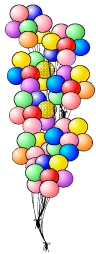 JÍDELNÍČEK MŠ MŠEC 28. 5. – 1. 6. 2018                     Svačina : přesnídávka, piškoty, ovoce, čaj (1,3) Pondělí        Polévka:  zeleninová (1,9)  28. 5.           Hl. jídlo : obalené rybí filé, bramborová kaše, okurkový salát (1,3,4,7)                        Svačina : houska, pomazánka z lučiny, zelenina, mléko, čaj (1,7,12)Obsahuje alergeny: viz pokrm…………………………………………………………………………………………………………………………………………..                     Svačina: chléb, pomazánka vlašská, zelenina, kakao, čaj (1,3,7,12) Úterý            Polévka: hovězí vývar se zeleninou a nudlemi (1,3,9) 29.5.             Hl. jídlo : zapečené těstoviny s kuřecím masem a zeleninou, červená řepa (1,3,7)                        Svačina : houska, medové máslo, ovoce, mléko, čaj (1,7,12)Obsahuje alergeny: viz pokrm……………………………………………………………………………………………………………………………………………                      Svačina: chléb, tuňáková pomazánka, zelenina, čaj (1,3,4,7,12) Středa           Polévka: mrkvová (1)  30. 5.           Hl. jídlo : rizoto, sýr, kompot (1,7)                        Svačina : rohlík, žervé, ovoce, mléko, čaj (1,7,12)Obsahuje alergeny: viz pokrm                 ……………………………………………………………………………………………………………………………………………                       Svačina : krupicová kaše, granko, ovoce, čaj (1,7)Čtvrtek         Polévka : kuřecí vývar se zeleninou a vaječným strouháním (1,3,9)  31. 5.          Hl. jídlo : pečená sekaná, brambory, rajče (1,3,7)                       Svačina : chléb, tavený sýr, zelenina, mléko, čaj (1,7,12) Obsahuje alergeny: viz pokrm……………………………………………………………………………………………………………………………………………                     Svačina : houska, šunková pěna, zelenina, čaj (1,7,12)Pátek          Polévka : zeleninová s jáhlami (1,9) 1. 6.            Hl. jídlo : hrachová kaše, cibulka, celozrnná houska, zeleninový salát (1,12)                     Svačina : rohlík, pomazánkové máslo, zelenina, ochucené mléko, čaj (1,7,12)Obsahuje alergeny: viz pokrm……………………………………………………………………………………………………………………………………………Změna jídelníčku vyhrazena!Přejeme dobrou chuť !Strava je určena k okamžité spotřebě!